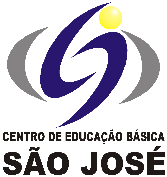 FUNDAÇÃO EDUCACIONAL CLAUDINO FRANCIOCENTRO DE EDUCAÇÃO BÁSICA SÃO JOSÉ                        Roteiro de Estudo diário 3º ano A Professora MaiaraSEGUNDA-FEIRA DIA 15/06/2020Senhores Pais, Os alunos que não participarão das aulas presenciais deverão acompanhar a transmissão ao vivo da aula através do Google Meet, seguindo o Roteiro de Estudos das 7h às 11h ou das 13h às 17h.Este é o link FIXO para todas as aulas, todos os dias: meet.google.com/cwk-yeum-eoj                                                                                                                          Atenciosamente, Equipe PedagógicaTURMA: 3 o ano A - Professora: MaiaraHorário de aula de segunda-feira 15/06/2020TURMA: 3 o ano A - Professora: MaiaraHorário de aula de segunda-feira 15/06/20201ª aula7h às 7h50Revisão de História e Geografia. Apostila do 1° bim. de História págs. 155 a 167. Apostila do 1 ° bim. de Geografia págs. 211 a 221.2ª aula7h50 às 8h40Correção da Revisão de História e Geografia.8h40 às 9hIntervalo para lanche dentro da sala3ª aula9h às 9h50Correção da Revisão de História e Geografia.Português - Apostila do 1º bim. de Português a partir da pág. 33.4ª aula9h50 às 10h40Inglês - Revisão do caderno.5ª aula10h40 às 11h Alfabeto de atividades da Educação FísicaObservações:Trazer a apostila do 1º bimestre de Português e História/Geografia, agenda, estojo completo e quem estiver com a pasta catálago.Atividades impressas realizadas durante a quarentena, todas identificadas.Inglês: Apostila do 1º Bimestre, caderno de Inglês, estojo completo (lápis, borracha, apontador, marca texto, tesoura e cola), régua e lápis de cor.